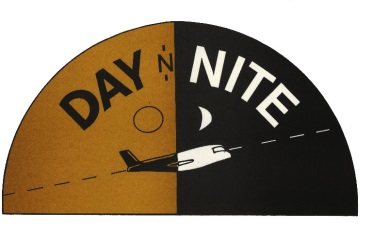                                  AIR & MESSENGER SERVICE   SUBURBAN DELIVERIESADDISON		25.40		 		COLEMAN		                48.14ALGONQUIN		39.90				CONGRESS PARK			28.70ALMORA		57.50				COUNTRY CLUB HILLS		36.10ALPINE			48.75				COUNTRYSIDE			20.05ANTIOCH		65.51				CRESTHILL			34.10APTAKISIC		50.10				CRESTWOOD			26.75ARGO			29.40				CRETE				38.10ARLINGTON HTS		32.25				CRYSTAL LAKE			54.50AURORA			44.20				CUMBERLAND			34.75BANNOCKBURN		32.35				DARIEN				25.40BARBERS CORNERS	45.25				DEERFIELD			32.00BARRINGTON HILLS	43.25				DEER PARK			32.80BARTLETT		36.30				DEERPATH			34.45BATAVIA			40.25				DES PLAINES			26.40BEDFORD PARK		19.25				DIAMOND LAKE			38.45BELLWOOD		18.70				DOLTON				35.50BENSENVILLE		25.05				DOWNERS GROVE		27.75BERKELEY		21.05				DUNES PARK			40.15BERWYN			17.50				EAST CHICAGO HTS		28.10BLOOMINGDALE		30.75				EAST DUNDEE			43.45BLUE ISLAND		23.40				EAST HAZELCREST		28.75BOLINGBROOK		31.75				EDDY STATION			48.85BOWES			49.50				ELGIN				44.45BRAESIDE		35.40				ELK GROVE VILLAGE		27.40BRIDGEVIEW		27.70				ELMHURST			22.40BROOKFIELD		18.75				ELMWOOD PARK			18.70BUFFALO GROVE		35.45				ELM STREET STATION		31.40BURBANK		20.40				BOLA				39.78BULL VALLEY		56.85				EVANSTON			18.25BURNHAM		34.05				EVERGREEN PARK		19.25BURR RIDGE		25.75				FAIRMONT			39.10BURTONS BRIDGE	40.80				FLOSSMOOR			31.75CALUMET CITY		26.25				FLOWERFIELD			26.10CALUMET PARK		21.25				FOREST PARK			17.50CAROL STREAM		35.10				FOREST VIEW			17.50CARPENTERSVILLE	48.10				FT SHERIDAN			39.75CARY			58.80				FOX LANE			84.15CATON FARM		48.15				FOX RIVER GROVE		67.45CHANNEL LAKE		56.85				FOX RIVER VALLEY GARDEN	68.45CHICAGO HTS		34.40				FRANKFORT			43.45CHICAGO RIDGE		22.40				FRANKLIN PARK			20.05CICERO			14.50				FRONTENAC			43.45CLARENDON HILLS	25.80				GENEVA				44.75                                 AIR & MESSENGER SERVICE   GILMER			35.15				HOMETOWN			19.50GLENAYRE		32.25				HOMEWOOD			29.30GLENCOE		26.95				HUBBARD WOODS		33.60GLENDALE HTS		28.65				INDIAN CREEK			38.10GLEN ELLYN		28.30				INDIANHEAD PARK		31.55GLENN			28.15				INDIAN HILL			32.35GLEN OAK		37.00				INGALLS PARK			36.50GLENVIEW		33.60				INGALTON			42.45GLENWOOD		33.60				INGLESIDE			44.00GOESELVILLE		45.65				INVERNESS			39.45GOLF			32.90				ISLAND LAKES			49.90GOODINGS GROVE	48.35				ITASCA				29.30GRANGER		41.10				IVANHOE			35.85GRAYSLAKE		49.55				JOHNSBURG			46.70GREAT LAKES		42.15				JOLIET				45.85GREEN OAKS		34.50				JUSTICE				23.90GREENWOOD		51.50				KANKAKEE			90.35GURNEE			50.50				KENILWORTH			21.55HADLEY			41.75				KILDEER				33.10HAINESVILLE		50.60				KINGS ISLAND			44.00HALF DAY		40.40				KLONDIKE			47.40HANOVER PARK		35.40				KNOLLWOOD			33.10HANSWOODS		30.90				LACE				24.30HARVEY			25.90				LA GRANGE			19.40HARWOOD		20.90				LAGRANGE PARK			19.10HASTINGS		37.70				LAKE BARRINGTON		47.20HAWTHORN WOODS	44.50				LAKE BLUFF			32.00HAZEL CREST		28.95				LAKE FOREST			38.75HICKORY CORNERS	44.70				LAKE IN THE HILLS		41.30HIGH LAKE		40.40				LAKEMOOR			40.60HIGHLAND HILLS		34.30				LAKE VILLA			43.35HIGHLAND PARK		37.70				LAKEWOOD			44.00HIGHMOOR		32.05				LAKE ZURICH			43.80HIGHWOOD		32.05				LANSING			33.45HILLSIDE			20.20				LEMONT				38.35HINES			18.15				LIBERTYVILLE			44.75HINSDALE		23.25				LILY CACHE			45.85HODGKINS		22.25				LILYMOOR			42.65HOFFMAN ESTATES	34.40				LINCOLNSHIRE			34.10HOLBROOK		36.30				LINCOLNWOOD			17.50HOLIDAY HILLS		41.95				LINDENHURST			41.95                                 AIR & MESSENGER SERVICE   HOLLYWOOD		45.85				LISLE				31.95LOCKPORT		42.10				OAKBROOK			23.90LOMBARD		26.00				OAKBROOK TERRACE		23.25LONG GROVE		38.75				OAK FOREST			31.75LONG LAKE		42.15				OAK LAWN			20.25LOON LAKE		44.15				OAK PARK			15.50LOVEDALE		36.15				OAKWOOD HILLS			39.50LYNWOOD		29.45				OLD MILL CREEK			40.80LYONS			18.00				OLYMPIA FIELDS			33.40MANNHEIM		21.55				ORLAND PARK			31.40MARKHAM		29.95				OSWEGO			48.80MARLEY			31.45				PALATINE			36.10MARYWOOD		35.45				PALLISADES			35.40MATTESON		35.45				PALOS HTS			37.05MAYWOOD		17.50				PALOS HILLS			24.75MCCOOK		19.50				PALOS PARK			27.05MCCULLOM		46.70				PARK CITY			35.45MCHENRY		84.15				PARK FOREST			35.45MCHENRY SHORES	44.15				PARK RIDGE			23.40MCGAW PARK		44.80				PHOENIX			32.75MCQUEENS		38.15				PLAINES				38.15MEDINAH		26.75				PLAINFIELD			44.80MELROSE PARK		18.85				PLATVILLE			49.50MERRIONETTE PARK	21.40				POSEN				28.40METTAWA		30.75				PRAIRIE GROVE			40.80MIDLOTHIAN		27.40				PRAIRIE VIEW			30.75MILBURN		42.15				PRESTON HTS			26.75MINOOKA		43.50				PROSPECT HTS			31.75MONTGOMERY		47.45				PROVISO			30.75MORTON GROVE		22.75				RAVINIA				36.10MT. PROSPECT		29.10				RICHMOND			50.85MUNDELEIN		44.80				RICHTON PARK			36.10NAPERVILLE		35.25				RIDGEFIELD			44.15NEW LENOX		48.10				RIDGEWOOD			35.45NILES			22.90				RINGWOOD			46.85NORMANTOWN		34.80				RIVERDALE			26.40NORRIDGE		20.40				RIVER FOREST			17.50NORTH AURORA		46.15				RIVER GROVE			20.25NORTH BARRINGTON	46.15				RIVERSIDE			16.75NORTHBROOK		29.75				RIVERWOODS			34.45NORTH CHICAGO		42.45				ROBBINS			26.75NORTHFIELD		24.40				ROCKDALE			37.45NORTH GLEN		36.75				ROLLING MEADOWS		32.00NORTH LAKE		22.25				ROMEOVILLE			37.10NORTH RIVERSIDE	17.50				RONDOUT			39.45                                 AIR & MESSENGER SERVICE   ROSECRANS		41.50				TINLEY PARK			34.70ROSSELLE		33.35				TOWER LAKES			46.80ROSEMONT		23.60				UDINA				48.80ROUND LAKE		51.80				VALLEY VIEW			46.80ROUND LAKE BEACH	51.80				VENETIAN VILLAGE		51.50ROUND LAKE HTS		51.95				VERNON HILLS			39.75ROUND LAKE PARK	51.15				VILLA PARK			24.60RUSSELL			54.15				VOLO				51.30ST. CHARLES		41.80				WADSWORTH			49.50SAG BRIDGE		36.10				WALKER				44.80SAUK VILLAGE		39.45				WARRENVILLE			35.10SCHAUMBURG		34.50				WAUCONDA			57.45SCHILLER PARK		21.40				WAUKEGAN			44.80SHOREWOOD		38.80				WAYNE				32.80SIX CORNERS		36.50				WAYNE CENTER			30.75SKOKIE			19.00				WEDGES CORNER		40.15SLEEPY HOLLOW		39.50				WEISBROOK			29.45SOLON MILLS		48.80				WELCO CORNERS			27.40SOUTH ADDISON		32.25				WESTCHESTER			19.50SOUTH BARRINGTON	42.80				WEST CHICAGO			37.75SOUTH CHICAGO HTS	39.45				WEST DUNDEE			47.15SOUTH ELGIN		47.75				WESTERN SPRINGS		21.90SOUTH HOLLAND		28.05				WESTHAVEN			38.10SOUTH LOCKPORT	33.45				WESTMONT			26.60SOUTHMOOR		35.40				WESTMORE			34.10SOUTH PARK		46.15				WHEATON			31.75SPAULDING		43.80				WHEELING			32.40SPENCER		45.45				WHITEWILLOW			46.85SPRING BANK		46.50				WILDWOOD			48.15SPRING GROVE		81.05				WILLIWBROOK			25.90STAPLES CORNER		40.10				WILLOW SPRINGS		32.90STATE ROAD		44.10				WILMETTE			20.90STEGER			40.45				WILSON				36.15STICKNEY		17.50				WINFIELD			35.75STONE PARK		20.90				WINNETKA			24.05STREAMWOOD		38.10				WINTHROP HARBOR		42.85SUMMIT			19.85				WIRETON			31.55SUNNYSIDE		47.50				WONDER LAKE			55.50SUTTON			45.45				WOOD DALE			27.40TAMARACK		40.45				WOODRIDGE			31.75TECHNY			35.40				WORTH				24.25TERRA COTTA		54.70				YORK CENTER			28.90THORTON		31.75				ZION				51.50